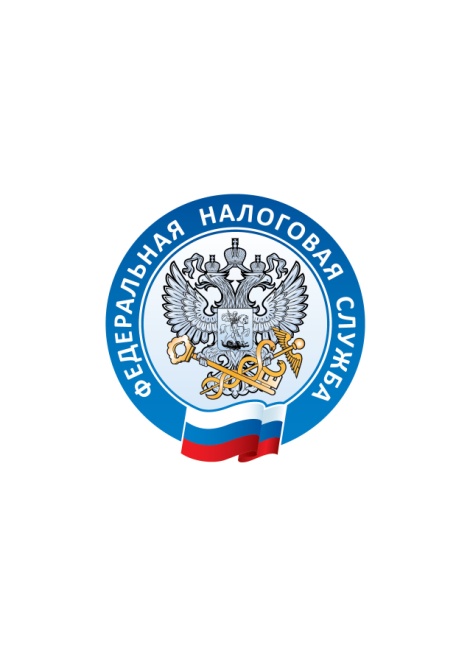 УПРАВЛЕНИЕ ФЕДЕРАЛЬНОЙ НАЛОГОВОЙ СЛУЖБЫПО ВЛАДИМИРСКОЙ ОБЛАСТИУважаемые налогоплательщики!С 1 января 2015 года работает механизм представления заявлений о ввозе товаров и уплате косвенных налогов в электронной форме.Согласно абзацу второму пункта 20 Протокола о порядке взимания косвенных налогов и механизме контроля за их уплатой при экспорте и импорте товаров, выполнении работ, оказании услуг, являющегося приложением №18 к Договору о Евразийском экономическом союзе от 29.05.2014, налогоплательщик - импортер товаров из государств – членов Евразийского экономического союза одновременно с налоговой декларацией обязан представить заявление о ввозе товаров и уплате косвенных налогов (далее – Заявление) на бумажном носителе (в четырех экземплярах) и в электронном виде, либо Заявление в электронном виде с электронной (электронно-цифровой) подписью налогоплательщика.В случае представления в электронном виде Заявления с электронной (электронно-цифровой) подписью налогоплательщика, он не должен представлять Заявление на бумажном носителе. Представление Заявления указанным способом осуществляется через оператора электронного документооборота по телекоммуникационным каналам связи (далее – ТКС) с применением усиленной квалифицированной электронной подписи налогоплательщика.Следует отметить, что по результатам проверки Заявления, представленного указанным способом, налогоплательщику по ТКС незамедлительно формируется сообщение о проставлении отметки налогового органа или уведомление об отказе в проставлении отметки для передачи его по ТКС.В соответствии с абзацем третьим пункта 6 Правил заполнения заявлений о ввозе товаров и уплате косвенных налогов (Приложение 2 к Протоколу об обмене информацией в электронном виде между налоговыми органами государств - членов Евразийского экономического союза об уплаченных суммах косвенных налогов), налогоплательщик направляет на бумажном носителе или в электронном виде налогоплательщику – экспортеру, копии составленного им заявления и сообщение о проставлении отметки налогового органа, подтверждающее факт уплаты косвенных налогов (освобождения или иного порядка исполнения налоговых обязательств).В указанном случае у налогоплательщика отсутствует необходимость обращения в налоговый орган с целью получения Заявления с проставленными отметками налогового органа для его последующего направления экспортеру.